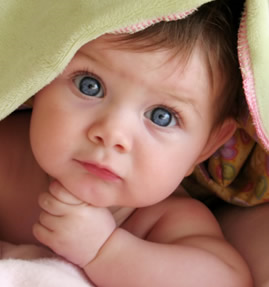 					First Year of Life				Name:
First Year of Life				Name: